Publicado en Madrid el 11/07/2024 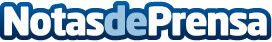 El 82’9% de los jóvenes que salen de fiesta en Madrid no coge el coche si han bebido La Asociación de locales de ocio y espectáculos, NOCHE MADRID, participa en el programa del Ayto. de Madrid 'PAD NIGHT, toma el control de tu noche', dirigido a prevenir y concienciar a la población joven sobre los riesgos del consumo abusivo de alcohol y otras sustanciasDatos de contacto:Jesús Martinez CalvoComunicacion estratégica667456989Nota de prensa publicada en: https://www.notasdeprensa.es/el-82-9-de-los-jovenes-que-salen-de-fiesta-en Categorias: Nacional Educación Sociedad Madrid Entretenimiento Restauración Consumo Movilidad y Transporte http://www.notasdeprensa.es